Your recent request for information is replicated below, together with our response.1) Can you please provide me with the total number of coercive control cases AND stalking cases that your police force has dealt with in 2023? Please display the total case numbers for coercive control and stalking separately.The information sought is held by Police Scotland, but I am refusing to provide it in terms of section 16(1) of the Act on the basis that the section 25(1) exemption applies:“Information which the applicant can reasonably obtain other than by requesting it is exempt information”. For the information requested please see the link: How we are performing - Police ScotlandPlease be advised that coercive control statistics are recorded within the Domestic Abuse statistical data. 2) Can you also please provide me with the number of cases in 2023 that were dealt with by your police force where GPS tracking was used as a form of coercive control? This could include social media trackers, technology-based trackers, AirTags, trackers on apps etc. 3) Can you also please provide me with the number of cases in 2023 that were dealt with by your police force where GPS tracking was used as a form of stalking? This could include social media trackers, AirTags, technology-based trackers, trackers on apps etc. Unfortunately, I estimate that it would cost well in excess of the current FOI cost threshold of £600 to process your request.  I am therefore refusing to provide the information sought in terms of section 12(1) of the Act - Excessive Cost of Compliance. By way of explanation, there is no straight forward method to extract the information you require. There are no specific markers to indicate a link to GPS tracking so each individal case would have to be manually reviewed.If you require any further assistance, please contact us quoting the reference above.You can request a review of this response within the next 40 working days by email or by letter (Information Management - FOI, Police Scotland, Clyde Gateway, 2 French Street, Dalmarnock, G40 4EH).  Requests must include the reason for your dissatisfaction.If you remain dissatisfied following our review response, you can appeal to the Office of the Scottish Information Commissioner (OSIC) within 6 months - online, by email or by letter (OSIC, Kinburn Castle, Doubledykes Road, St Andrews, KY16 9DS).Following an OSIC appeal, you can appeal to the Court of Session on a point of law only. This response will be added to our Disclosure Log in seven days' time.Every effort has been taken to ensure our response is as accessible as possible. If you require this response to be provided in an alternative format, please let us know.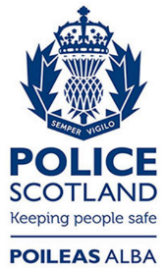 Freedom of Information ResponseOur reference:  FOI 24-0402Responded to:  12 February 2024